ГОСУДАРСТВЕННОЕ АВТОНОМНОЕ ОБРАЗОВАТЕЛЬНОЕ УЧРЕЖДЕНИЕ ВЫСШЕГО ОБРАЗОВАНИЯ «ЛЕНИНГРАДСКИЙ ГОСУДАРСТВЕННЫЙ УНИВЕРСИТЕТ ИМЕНИ А.С. ПУШКИНА»УТВЕРЖДАЮПроректор по учебно-методическойработе ____________ С.Н.БольшаковРАБОЧАЯ ПРОГРАММАдисциплиныБ1.О.04.02 ПЕДАГОГИЧЕСКАЯ ПСИХОЛОГИЯНаправление подготовки 44.04.01 Педагогическое образование
(с двумя профилями подготовки)Направленность (профиль) Информатика и математика(год начала подготовки - 2022)Санкт-Петербург20221. ПЕРЕЧЕНЬ ПЛАНИРУЕМЫХ РЕЗУЛЬТАТОВ ОБУЧЕНИЯ ПО ДИСЦИПЛИНЕ:Процесс изучения дисциплины направлен на формирование следующих компетенций:2. Место дисциплины в структуре ОП:Цель дисциплины: изучение психологических феноменов и закономерностей учебной деятельности, воспитания и развития субъектов образовательного процесса, формирование умений проведения психолого-педагогического анализа образовательных процессов, овладение навыками проектирования образовательного процесса и образовательной среды на основе теоретических знаний.Задачи дисциплины:изучение понятия психология педагогической деятельности;характеристика психологических сложностей воспитательного и образовательного процесса;рассмотрение целевых, содержательных, методических и технологических аспектов обучения и воспитания.Дисциплина относится к обязательной части блока 1. Дисциплины (модули), модуль Психолого-педагогический.Освоение дисциплины и сформированные при этом компетенции необходимы в последующей деятельности.3. Объем дисциплины и виды учебной работы:Общая трудоемкость освоения дисциплины составляет 3 зачетные единицы, 108 академических часов (1 зачетная единица соответствует 36 академическим часам).Очная форма обученияЗаочная форма обучения4.СОДЕРЖАНИЕ ДИСЦИПЛИНЫ:При проведении учебных занятий обеспечивается развитие у обучающихся навыков командной работы, межличностной коммуникации, принятия решений, лидерских качеств (включая при необходимости проведение интерактивных лекций, групповых дискуссий, ролевых игр, тренингов, анализ ситуаций и имитационных моделей, составленных на основе результатов научных исследований, проводимых организацией, в том числе с учетом региональных особенностей профессиональной деятельности выпускников и потребностей работодателей). 4.1 Блоки (разделы) дисциплины.4.2. Примерная тематика курсовых работ (проектов):Курсовая работа по дисциплине не предусмотрена учебным планом.4.3. Перечень занятий, проводимых в активной и интерактивной формах, обеспечивающих развитие у обучающихся навыков командной работы, межличностной коммуникации, принятия решений, лидерских качеств. Практическая подготовка*.*Практическая подготовка при реализации учебных предметов, курсов, дисциплин (модулей) организуется путем проведения практических занятий, практикумов, лабораторных работ и иных аналогичных видов учебной деятельности, предусматривающих участие обучающихся в выполнении отдельных элементов работ, связанных с будущей профессиональной деятельностью.5. Учебно-методическое обеспечение для самостоятельной работы обучающихся по дисциплине:5.1. Вопросы для устного опроса:Предмет и структура педагогической психологии.Проблемы и основные задачи педагогической психологии.Взаимосвязь педагогической психологии с другими науками.Исторические аспекты педагогической психологии.Взаимосвязь методологии, методов и методик психолого-педагогических исследований. Уровни методологического знания.Классификация методов психолого-педагогических исследований.Основные методы педагогической психологии.Формирующий эксперимент как метод психолого-педагогических исследований.Сущность научения.Типы научения.Сущность учения.Суть проблемы соотношения обучения и развития.Основные подходы к решению проблемы соотношения обучения и развития.Концепция зоны ближайшего развития (Л.С. Выготский).Обучаемость как способность к обучению.Концепция учебной деятельности.Структура учебной деятельности.Психолого-педагогические особенности формирования учебной деятельности.Учебная деятельность как ведущий вид деятельности в младшем школьном возрасте.Мотивация как психологическая категория.Учебная мотивация.Мотивация достижения успеха.Формирование и изучение учебной мотивации.Сущность знаний.Сущность умений и навыков.Поэтапное формирование умственных действий и понятий (П.Я. Гальперин).Общеучебные умения и навыки.Традиционное обучение: сущность, достоинства и недостатки.Проблемное обучение: сущность, достоинства и недостатки.Программированное обучение: сущность, достоинства и недостатки.Сущность развивающего обучения.Система развивающего обучения (СРО) Эльконина-Давыдова.Дидактическая система развивающего обучения Л.В. Занкова.Ученик как субъект воспитания. Понятийно-терминологический аппарта  проблемы воспитания.Сущность воспитания.Взаимосвязь обучения и воспитания.Нравственное воспитание.Психологические основы методов воспитания.Принципы и закономерности воспитания.Общая характеристика педагогической деятельности. Сущность педагогической деятельности.Педагогическая направленность: понятие и структура.Мотивация и продуктивность педагогической деятельности.Педагогические способности и стиль педагогической деятельности.Психология педагогического общения.5.2. Темы рефератов:Предмет и задачи педагогической психологии.История возникновения и развития педагогической психологии.К.Д. Ушинский о роли психологических знаний для педагогической теории и практики.Ветви педагогической психологии.Основные проблемы педагогической психологии.Основные подходы в отечественной науке и практике к решению проблемы готовности детей к обучению в школе.Взаимосвязь возрастной психологии и педагогической психологии в системе психологических знаний о ребенке.Педология как комплексная наука о ребенке.Взаимосвязь методологии, методов и методик психолого-педагогического исследования.Особенности применения общенаучных методов в психолого-педагогических исследованиях.Сравнительный анализ количественных и качественных методов исследования.Формирующий эксперимент как один из основных методов педагогической психологии.Применение метода беседы в изучении личности обучающегося.Проблема валидности психолого-педагогических исследований.Основные этапы психолого-педагогического исследования.Воспитание – одна из центральных категорий педагогической психологии.Проблема целей воспитания.Виды воспитания.Принципы воспитания.Типы мышления в учебном процессе.Сущность проблемного обучения.Проблема педагогической деятельности в психолого-педагогической литературе.Профессионально обусловленные свойства и характеристики учителя.Структура педагогической деятельности.Профессиональное самосознание учителя в его деятельности.Типы педагогической направленности.Общие педагогические способности.Основные функции педагогического общения.Основные модели педагогического общения.Барьеры педагогического общения.6 Оценочные средства для текущего контроля успеваемости:6.1. Текущий контроль6.2. Примеры тестовых заданий1. Педагогическая психология возникла:а) в начале XX в.б) в начале XIX в.в) в середине XIX в.г) во второй половине XIX в.2. Основоположником русской педагогической психологии является:а) А. Ф. Лазурскийб) К. Д. Ушинскийв) А. П. Нечаевг) П. Ф. Каптерев3. Дополните утверждение.Психология обучения, прежде всего, исследует процесс усвоения __________  и адекватных им умений и навыков. Ее задача состоит в выявлении природы этого процесса, его характеристик и качественно своеобразных этапов, условий и критериев успешного протекания.4. Термин «педагогическая психология» был предложен:а) П. Ф. Каптеревымб) К. Д. Ушинскимв) Дж. Дьюиг) П. П. Блонским5. Дополните утверждение.Предметом педагогической психологии являются факты, механизмы и закономерности освоения социокультурного опыта человеком, закономерности ___________ и личностного развития ребенка как субъекта учебной деятельности, организуемой и управляемой педагогом в разных условиях образовательного процесса.6. Выберите верный ответ:Под ________________ периодами в психологии понимаются периоды онтогенетического развития, в которые развивающийся организм бывает особенно чувствителен к определенного родаа) сенситивнымиб) обучающимив) чувственнымиг) воздействующими7. Установите соответствия между определениями предмета педагогической психологии и следующими учеными: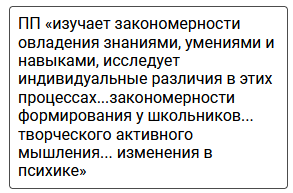 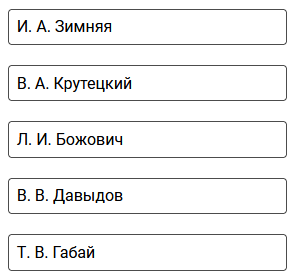 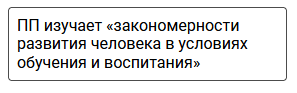 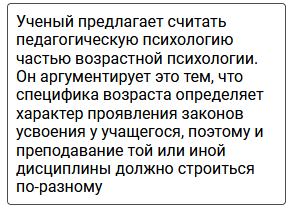 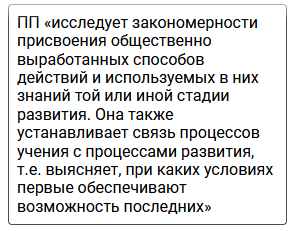 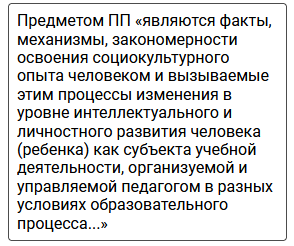 8. С точки зрения хронологической организации наблюдение бывает:а) сплошноеб) включенноев) лонгитюдноег) выборочноед) периодическоее) невключенноеж) одиночное9. Метод познания, который ограничивается регистрацией выявленных фактов в психолого-педагогических исследованиях, называется:а) констатирующим экспериментомб) квазиэкспериментомв) наблюдениемг) формирующим экспериментом10. Педагогическая психология – это наука:а) о закономерностях развития психики ребенка в процессе учебной деятельностиб) о закономерностях становления и развития личности в системе социальных институтов обучения и воспитанияв) о структуре и закономерностях протекания процесса ученияг) изучающая феномены и закономерности развития психики учителя.11. Специфической формой деятельности ученика, направленной на усвоение знаний, овладение умениями и навыками, а также на его развитие является:а) научениеб) учениев) обучениег) обученность7. ПЕРЕЧЕНЬ УЧЕБНОЙ ЛИТЕРАТУРЫ:8. Ресурсы информационно-телекоммуникационной сети «Интернет»:1. «НЭБ». Национальная электронная библиотека. – Режим доступа: http://нэб.рф/2. «eLibrary». Научная электронная библиотека. – Режим доступа: https://elibrary.ru3. «КиберЛенинка». Научная электронная библиотека. – Режим доступа: https://cyberleninka.ru/4. ЭБС «Университетская библиотека онлайн». – Режим доступа: http://www.biblioclub.ru/5. Российская государственная библиотека. – Режим доступа: http://www.rsl.ru/9. ИНФОРМАЦИОННЫЕ ТЕХНОЛОГИИ, ИСПОЛЬЗУЕМЫЕ ПРИ ОСУЩЕСТВЛЕНИИ ОБРАЗОВАТЕЛЬНОГО ПРОЦЕССА ПО ДИСЦИПЛИНЕ:В ходе осуществления образовательного процесса используются следующие информационные технологии:- средства визуального отображения и представления информации (LibreOffice) для создания визуальных презентаций как преподавателем (при проведении занятий) так и обучаемым при подготовке докладов для семинарского занятия.- средства телекоммуникационного общения (электронная почта и т.п.) преподавателя и обучаемого.- использование обучаемым возможностей информационно-телекоммуникационной сети «Интернет» при осуществлении самостоятельной работы.9.1. Требования к программному обеспечению учебного процессаДля успешного освоения дисциплины, обучающийся использует следующие программные средства:Windows 10 x64MicrosoftOffice 2016LibreOfficeFirefoxGIMP9.2. Информационно-справочные системы (при необходимости):Не используются10. МАТЕРИАЛЬНО-ТЕХНИЧЕСКОЕ ОБЕСПЕЧЕНИЕ ДИСЦИПЛИНЫДля проведения занятий лекционного типа предлагаются наборы демонстрационного оборудования и учебно-наглядных пособий.Для изучения дисциплины используется следующее оборудование: аудитория, укомплектованная мебелью для обучающихся и преподавателя, доской, ПК с выходом в интернет, мультимедийным проектором и экраном.Для самостоятельной работы обучающихся используется аудитория, укомплектованная специализированной мебелью и техническими средствами (ПК с выходом в интернет и обеспечением доступа в электронно-информационно-образовательную среду организации).Индекс компетенцииСодержание компетенции (или ее части)Индикаторы компетенций (код и содержание)УК-1Способен осуществлять поиск, критический анализ и синтез информации, применять системный подход для решения поставленных задачИУК-1.1. Знает методы критического анализа и оценки современных научных достижений; основные принципы критического анализа.ИУК-1.2. Умеет получать новые знания на основе анализа, синтеза и других методов; собирать данные по сложным научным проблемам, относящимся к профессиональной области; осуществлять поиск информации и решений на основе экспериментальных действий.ИУК-1.3. Владеет исследованием проблем профессиональной деятельности с применением анализа, синтеза и других методов интеллектуальной деятельности; выявлением научных проблем и использованием адекватных методов для их решения; демонстрированием оценочных суждений в решении проблемных профессиональных ситуаций.УК-3Способен осуществлять социальное взаимодействие и реализовывать свою роль в командеИУК-3.1. Знает проблемы подбора эффективной команды; основные условия эффективной командной работы; основы стратегического управления человеческими ресурсами, нормативные правовые акты, касающиеся организации и осуществления профессиональной деятельности; модели организационного поведения, факторы формирования организационных отношений; стратегии и принципы командной работы, основные характеристики организационного климата и взаимодействия людей в организации; методы научного исследования в области управления; методы верификации результатов исследования; методы интерпретации и представления результатов исследования.ИУК-3.2. Умеет определять стиль управления и эффективность руководства командой; вырабатывать командную стратегию; владеть технологией реализации основных функций управления, анализировать и интерпретировать результаты научного исследования в области управления человеческими ресурсами; применять принципы и методы организации командной деятельности; подбирать методы и методики исследования профессиональных практических задач; уметь анализировать и интерпретировать результаты научного исследования.ИУК-3.3. Владеет организацией и управлением командным взаимодействием в решении поставленных целей; созданием команды для выполнения практических задач; участием в разработке стратегии командной работы; составлением деловых писем с целью организации и сопровождения командной работы; умением работать в команде; разработкой программы эмпирического исследования профессиональных практических задач.ОПК-6Способен использовать психолого-педагогические технологии в профессиональной деятельности, необходимые для индивидуализации обучения, развития, воспитания, в том числе обучающихся с особыми образовательными потребностямиИОПК-6.1. Знает психолого-педагогические закономерности и принципы индивидуализации обучения, развития, воспитания, в том числе обучающихся с особыми образовательными потребностями; подходы к выбору и особенности использования педагогических технологий в профессиональной деятельности, необходимых для индивидуализации обучения в контексте задач инклюзии; теории социализации личности, индикаторы индивидуальных особенностей траекторий жизни, их возможные девиации; основы психодиагностики и основные признаки отклонения в развитии детей.ИОПК-6.2. Умеет разрабатывать и реализовывать индивидуальные образовательные маршруты, индивидуальные программы развития и индивидуально-ориентированные образовательные программы с учетом личностных и возрастных особенностей обучающихся; выбирать и реализовывать психолого-педагогические технологии в профессиональной деятельности, необходимые для индивидуализации обучения, развития, воспитания в контексте задач инклюзивного образования; оценивать их результативность; использовать конструктивные воспитательные усилия родителей (законных представителей) обучающихся, оказывать помощь семье в решении вопросов воспитания ребенка.ИОПК-6.3. Владеет методами разработки (совместно с другими специалистами) программ индивидуального развития обучающегося; приемами анализа документации специалистов (психологов, дефектологов, логопедов и т.д.); технологиями реализации индивидуально-ориентированных образовательных программ обучающихся.ОПК-7Способен взаимодействовать с участниками образовательных отношений в рамках реализации образовательных программИОПК-7.1. Знает закономерности формирования и развития детско-взрослых сообществ, их социально-психологические особенности и закономерности развития детских и подростковых сообществ; психолого-педагогические закономерности, принципы, особенности, этические и правовые нормы взаимодействия с участниками образовательных отношений в рамках реализации образовательных программ.ИОПК-7.2. Уметь обоснованно выбирать и реализовывать формы, методы и средства взаимодействия с участниками образовательных отношений в рамках реализации образовательных программ; предупреждать и продуктивно разрешать межличностные конфликты.ИОПК-7.3. Владеет техниками и приемами взаимодействия с участниками образовательных отношений в рамках реализации образовательных программ; приемами предупреждения и продуктивного разрешения межличностных конфликтов.ПК-2Способен осуществлять педагогическую поддержку и сопровождение учащихся в процессе достижения метапредметных, предметных и личностных результатовИПК-2.1. Знает место преподаваемого предмета в структуре учебной деятельности; возможности предмета по формированию УУД; специальные приемы вовлечения в учебную деятельность по предмету обучающихся с разными образовательными потребностями; устанавливать контакты с обучающимися разного возраста и их родителями (законными представителями), другими педагогическими и иными работниками; современные педагогические технологии реализации компетентностного подхода с учетом возрастных и индивидуальных особенностей обучающихся; методы и технологии поликультурного, дифференцированного и развивающего обучения.ИПК-2.2. Умеет использовать и апробировать специальные подходы к обучению в целях включения в образовательный процесс всех категорий обучающихся; применять психолого-педагогические технологии (в том числе инклюзивные), необходимые для адресной работы с различными контингентами учащихся: одаренные дети, социально уязвимые дети, дети, попавшие в трудные жизненные ситуации, дети-мигранты, дети-сироты, дети с особыми образовательными потребностями (аутисты, дети с синдромом дефицита внимания и гиперактивностью и др.), дети с ограниченными возможностями здоровья, дети с девиациями поведения, дети с зависимостью.ИПК-2.3. Владеет навыками обучения и диагностики образовательных результатов с учетом специфики учебной дисциплины и реальных учебных возможностей всех категорий обучающихся; приемами оценки образовательных результатов: формируемых в преподаваемом предмете предметных и метапредметных компетенций, а также осуществлять (совместно с психологом) мониторинг личностных характеристик.Вид учебной работыТрудоемкость в акад.часТрудоемкость в акад.часПрактическая подготовкаКонтактная работа (аудиторные занятия) (всего):6060в том числе:Лекции30-Лабораторные работы / Практические занятия (в т.ч. зачет)-/30-/-Самостоятельная работа (всего)3838Вид промежуточной аттестации (экзамен):2727контактная работа2,352,35самостоятельная работа по подготовке к экзамену24,6524,65Общая трудоемкость дисциплины (в час. /з.е.)108/3108/3Вид учебной работыТрудоемкость в акад.часТрудоемкость в акад.часПрактическая подготовкаКонтактная работа (аудиторные занятия) (всего):1010в том числе:Лекции4-Лабораторные работы/ Практические занятия-/6-/-Самостоятельная работа (всего)8989Вид промежуточной аттестации (зачет):--контактная работа--самостоятельная работа по подготовке к зачету--Вид промежуточной аттестации (экзамен):99контактная работа2,352,35самостоятельная работа по подготовке к экзамену6,656,65Общая трудоемкость дисциплины (в час. /з.е.)108/3108/3№Наименование блока (раздела) дисциплины1Педагогическая психология: становление, современное состояние.2Психологические основы обучения.3Психология учебной деятельности.4Психология воспитания.5Психология педагогической деятельности учителя.№ п/пНаименование блока (раздела) дисциплиныЗанятия, проводимые в активной и интерактивной формахЗанятия, проводимые в активной и интерактивной формахПрактическая подготовка*№ п/пНаименование блока (раздела) дисциплиныФорма проведения занятияНаименование видов занятийПрактическая подготовка*1.Педагогическая психология: становление, современное состояние.лекционное занятиепрактическое занятиелекция-дискуссияразбор конкретных ситуаций2.Психологические основы обучения.лекционное занятиепрактическое занятиелекция-дискуссияразбор конкретных ситуаций3.Психология учебной деятельности.лекционное занятиепрактическое занятиелекция-дискуссиямозговой штурм4.Психология воспитания.лекционное занятиепрактическое занятиелекция-дискуссияпроблемное обучение5.Психология педагогической деятельности учителя.лекционное занятиепрактическое занятиелекция-дискуссияэвристическая беседа№п/п№ блока (раздела) дисциплиныФорма текущего контроля1Темы 1-5Устный опрос, защита реферата, тест№ п/пНаименованиеАвторыМесто изданияГод изданияНаличиеНаличие№ п/пНаименованиеАвторыМесто изданияГод изданияпечатные изданияЭБС (адрес в сети Интернет)1.Педагогическая психология: учебное пособие для вузовСимановский А.Э.  Москва: Издательство Юрайт2022https://urait.ru/bcode/4935782.Педагогическая психология: учебное пособие для вузовСорокоумова Е.А.  Москва: Издательство Юрайт2022https://urait.ru/bcode/4927013.Педагогическая психология: учебное пособие для вузовЗобков В.А., Пронина Е.В.Москва: Издательство Юрайт2022https://urait.ru/bcode/4971544.Педагогическая психология: учебник для вузовАйсмонтас Б.Б.  Москва: Издательство Юрайт2022https://urait.ru/bcode/4870995.Педагогическая психология. Практикум: учебное пособие для вузовТалызина Н.Ф.  Москва: Издательство Юрайт2022https://urait.ru/bcode/492604